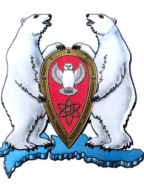 ГЛАВЫ МУНИЦИПАЛЬНОГО ОБРАЗОВАНИЯ  ГОРОДСКОЙ ОКРУГ «НОВАЯ ЗЕМЛЯ»РАСПОРЯЖЕНИЕ«25» августа 2014 г. № 04г. Архангельск-55Об утверждении Положения «О поощрении Главой муниципального образования «Новая Земля» обучающихся и выпускников общеобразовательных учреждений»           В соответствии с Программой социально – экономического развития МО ГО «Новая Земля» на 2014 – 2016 гг., утвержденной решением Совета депутатов МО ГО «Новая Земля» от 18.11.2013 № 111,р а с п о р я ж а ю с ь:1. Утвердить Положение «О поощрении Главой муниципального образования «Новая Земля» обучающихся и выпускников общеобразовательных учреждений» (приложение).2. Настоящее распоряжение подлежит опубликованию в газете «Новоземельские вести» и размещению на официальном сайте МО ГО «Новая Земля».3. Контроль за исполнением настоящего распоряжения возложить на руководителя отдела организационной, кадровой и социальной работы Холод О.М.Глава  муниципального образования                                                      Ж.К. Мусин